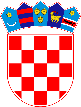 REPUBLIKA HRVATSKASISAČKO-MOSLAVAČKA ŽUPANIJAOPĆINA LIPOVLJANIOPĆINSKO VIJEĆEKLASA:  240-01/24-01/3 URBROJ: 2176-13-24-1Lipovljani, 28.02.2024.Na temelju članka 17. stavka 1. točka 1. Zakona o sustavu civilne zaštite („Narodne novine“ broj 82/15, 118/18, 31/20, 20/21, 114/22) te članka 52. Pravilnika o nositeljima, sadržaju i postupcima izrade planskih dokumenata u civilnoj zaštiti te načinu informiranja javnosti o postupku njihova donošenja („Narodne novine“, broj: 66/21) i članka 26. Statuta Općine Lipovljani ("Službeni vjesnik" broj 14/21), Općinsko vijeće Općine Lipovljani na 20. sjednici održanoj 28. veljače 2024. godine, donosi  S M J E R N I C Eza organizaciju i razvoj sustava civilnezaštite 2024. - 2027. na području Općine LipovljaniI. UVODSustav civilne zaštite obuhvaća mjere i aktivnosti (preventivne, planske, organizacijske, operativne, nadzorne i financijske) kojima se uređuju prava i obveze sudionika, ustroj i djelovanje svih dijelova sustava civilne zaštite i način povezivanja institucionalnih i funkcionalnih resursa sudionika koji se međusobno nadopunjuju u jedinstvenu cjelinu radi smanjenja rizika od katastrofa te zaštite i spašavanja građana, materijalnih i kulturnih dobara i okoliša na teritoriju Republike Hrvatske od posljedica prirodnih, tehničko-tehnoloških velikih nesreća i katastrofa, otklanjanja posljedica terorizma i ratnih razaranja.Sustav civilne zaštite ustrojava se na lokalnoj, područnoj (regionalnoj) i državnoj razini, a povezuje resurse i sposobnosti sudionika, operativnih snaga i građana u jedinstvenu cjelinu radi smanjenja rizika od katastrofa, pružanja brzog  i optimalnog odgovora na prijetnje i opasnosti nastanka te ublažavanja posljedica velike nesreće i katastrofe (čl. 5. Zakona o sustavu civilne zaštite 82/15, 118/18, 31/20, 20/21 i 114/22).Sustav civilne zaštite redovno djeluje putem preventivnih i planskih aktivnosti, razvoja i jačanja spremnosti sudionika i operativnih snaga sustava civilne zaštite. Jedinice lokalne, i područne (regionalne)  samouprave dužne su organizirati poslove iz svog samoupravnog djelokruga koji se odnose na planiranje, razvoj, učinkovito funkcioniranje i financiranje sustava civilne zaštite (čl.16. st.1 Zakona o sustavu civilne zaštite NN 82/15, 118/18, 31/20, 20/21 i 114/22).Sukladno navedenom, a temeljem čl. 17. Zakona o sustavu civilne zaštite (NN 82/15, 118/18, 31/20, 20/21, 114/22),  Predstavničko tijelo, na prijedlog izvršnog tijela jedinice lokalne i područne (regionalne) samouprave, donosi smjernice za organizaciju i razvoj sustava civilne zaštite ( u daljnjem tekstu: Smjernice) za četverogodišnje razdoblje, koje se u pravilu podudaraju sa mandatnim razdobljem čelnika JLS (čl.48. Pravilnika o nositeljima, sadržaju i postupcima izrade planskih dokumenata u civilnoj zaštiti te načinu informiranja javnosti o postupku njihova donošenja).II. OPĆE SMJERNICE ZA ORGANIZACIJU I RAZVOJ SUSTAVA CIVILNE ZAŠTITE OPĆINE LIPOVLJANITemeljem čl. 49. st. 2 Pravilnika o nositeljima, sadržaju i postupcima izrade planskih dokumenata u civilnoj zaštiti te načinu informiranja javnosti u postupku njihovog donošenja (Narodne novine, broj: 66/21) (u daljnjem tekstu „Pravilnika“) Smjernicama se:Na temelju procjene rizika utvrđuju prioritetne preventivne mjere, dinamika i način njihovog provođenja kao i javne politike upravljanja rizicima odnosno smanjivanja ranjivosti kategorija društvenih vrijednosti, koje su na području primjene izložene štetnim utjecajima prijetnji s nositeljima njihovog provođenjaNa temelju utvrđenih slabosti postojećih kapaciteta sustava civilne zaštite utvrđuje način uspostavljanja kapaciteta za primanje kao i za postupanje po informacijama ranog upozoravanja i razvijaju rješenja na jačanju svijesti za postupanje u velikim nesrećamajačanje kompetencija operativnih snaga civilne zaštite u postupanju prema ranjivim skupinama u slučaju velike nesreće i katastrofe (edukacije, vježbe, opremanje)Usmjerava razvoj kapaciteta operativnih snaga (u daljnjem tekstu OS) sustava civilne zaštite, odnosno operativnih kapaciteta od značaja za reagiranje u velikim nesrećamaPoboljšavaju postupci planiranja i koordiniranja uporabe kapaciteta u velikoj nesrećiPlanira osiguranje financijskih sredstava potrebnih za ostvarivanje prioritetnih razvojnih ciljeva sustava civilne zaštite u razdoblju od 4 godineU cilju realizacije navedenih postupaka i radnji, sukladno članku 50. Pravilnika, Smjernicama se definiraju:pojedinačni ciljevi sveukupni ciljKonkretni koraci i Potrebne mjere: u području normiranjau području preventiveu području planiranjau području operativnog djelovanjau području financiranjaU tom smislu, za realizaciju ciljeva i mjera razrađuju se koraci iz nadležnosti svakog pojedinog sudionika i svake pojedine operativne snage sustava civilne zaštite. Mjere i aktivnosti u sustavu civilne zaštite provode slijedeće operativne snage sustava civilne zaštite:stožer civilne zaštiteoperativne snage vatrogastvaoperativne snage Hrvatskog Crvenog križaoperativne snage Hrvatske gorske službe spašavanjaudrugepostrojbe i povjerenici civilne zaštitekoordinatori na lokacijipravne osobe u sustavu civilne zaštiteCiljevi navedeni u Smjernicama utvrđuju se na temelju procjene rizika s naglaskom na:preventivne mjere i razvoj organizacije sustava civilne zaštite i operativnih kapaciteta.III. RAZRADA SMJERNICAProcjenom rizika od katastrofa i velikih nesreća za područje Općine Lipovljani definirani su rizici koji predstavljaju moguću ugrozu za stanovništvo, gospodarstvo i društvenu stabilnost i politiku Općine Lipovljani. To su:PotresPoplavaEkstremne vremenske pojave-visoke temperatureEpidemije i pandemijePoplave uslijed proloma nasipa akumulacije PakraTehničko-tehnološke nesreće s opasnim tvarimaVrednovanjem navedenih rizika uz primjenu ALARP načela dobiven je slijedeći rezultat:Neprihvatljivi rizici:Poplava uzrokovana prolomom nasipa akumulacije PakraTolerirani rizici:PotresEpidemije i pandemijeEkstremne vremenske pojave-visoke temperatureTehničko-tehnološke katastrofe s opasnim tvarimaPrihvatljivi rizici:PoplavaSpremnost operativnih kapaciteta da reagiraju na navedene rizike, u cijelosti je ocijenjena  visokom, no ima izražena odstupanja pojedinih operativnih snaga. U dijelu II ovih Smjernica navedeno je da se istima definiraju ciljevi, potrebne mjere i konkretni koraci u narednom četverogodišnjem razdoblju.Sveukupni cilj koji proizlazi iz Procjene rizika je da:tolerirani rizici postanu prihvatljivi neprihvatljivi rizici postanu tolerirani.Pojedinačni ciljevivezano uz točku 1vršiti kontinuirano daljnje opremanje gotovih snaga učinkovitom opremom i sredstvima kako bi isti mogli što kvalitetnije odgovoriti na moguće prijetnje navedenih rizikavršiti stalnu, kontinuiranu edukaciju stanovništva po pojedinim područjima ugroze kako bi se umanjile posljedice istih na stanovništvo, gospodarstvo i društvenu stabilnost i politikuvezano uz točku 2preventivno djelovanje korištenjem naprednih tehničkih mogućnosti i materijala budućim svrsishodnim planiranjem zahvata u prostoru Općine kojima se bitno umanjuju posljedice navedenih rizika (potresa i tehničko-tehnoloških nesreća) Konkretni koraci i potrebne mjereu području normiranjaimenovanje novog Stožera CZ nakon svakih lokalnih izbora imenovanje povjerenika i zamjenika povjerenika civilne zaštite te stalno ažuriranje popisa istihodređivanje koordinatora na lokaciji za pojedine rizike navedene u Procjeni rizika te stalno ažuriranje popisa istihodređivanje pravnih osoba od interesa za sustav civilne zaštite sukladno zaključcima Procjene rizika te upoznavanje istih sa zadaćamau području preventiveedukacija stanovništva o načinu postupanja u slučaju pojave pojedine ugroze putem javnih objava , organizacije javnih tribina ili ciljanih sastanaka po mjesnim odborimaedukacija i kvalitetna priprema povjerenika civilne zaštite i njihovih zamjenika za postupanje u slučaju izbijanja pojedinih ugrozaedukacija i pripremanje koordinatora na lokaciji za postupanje po pojedinim ugrozamaučestvovanje u provođenju određenih zahvata vezanih uz prostorno planiranje na području Općine vodeći računa o zonama ugroza pojedinih prijetnji navedenih u Procjeni rizikau području planiranjaizrada nove Procjene rizika i Plana djelovanja civilne zaštite u zakonski predviđenim rokovima izrada Smjernica za razvoj sustava civilne zaštite u zakonski predviđenom roku kontrola izrade Operativnih planova pravnih osoba od interesa za sustav civilne zaštite određene Odlukom o pravnim osobamaizrada uputa za postupanje u slučaju katastrofe ili velike nesreće za povjerenike civilne zaštite, koordinatore na lokaciji i voditelje skloništaizrada godišnjeg plana vježbi operativnih snaga civilne zaštiteu području operativnog djelovanjaustrojavanje evidencije operativnih snaganabavka opreme i sredstava za gotove snage sukladno zakonskoj obavezi i mogućnostimaprovođenje godišnje planiranih vježbi operativnih snagaizrada plana pozivanja povjerenika civilne zaštite, koordinatora na lokaciji i voditelja skloništau području financiranjaprilikom izrade proračuna odrediti relevantne iznose uvjetovane zakonskom osnovom za pojedine operativne snage ali i za razvoj sustava civilne zaštite u svim njegovim dijelovima i aktivnostimasufinanciranje programa i projekata za razvoj udruga koje su od važnosti za sustav civilne zaštite osigurati sredstva za stručne seminare i edukaciju djelatnika zaduženih za provođenje sustava civilne zaštiteosigurati sredstva za stručnu obuku povjerenika civilne zaštite i provođenje tematskih vježbiSukladno čl. 50 stavak 3 Pravilnika, Smjernicama se, za četverogodišnje razdoblje, po grupama / subpodručjima razrađuju koraci iz nadležnosti svakog pojedinog sudionika i svake pojedine operativne snage sustava civilne zaštite. IV. RAZRADA SMJERNICA PO GODINAMA I SNAGAMASmjernice za organizaciju i razvoj sustava civilne zaštite se odnose prije svega na stanje i razvoj svih operativnih snaga sustava CZ prema  članku 20. Zakona o sustavu CZ te njihovu međusobnu koordinaciju, suradnju i usklađenost u djelovanju.  U tom cilju, Smjernice za organizaciju i razvoj sustava CZ u narednom četverogodišnjem razdoblju biti će usmjerene, prije svega,  na slijedeće:imenovanje novog Stožera CZ nakon lokalnih izboraizrade nove Procjene rizika i Plana djelovanja civilne zaštiteizrade nove Odluke o pravnim osobama od interesa za sustav civilne zaštite sukladno zaključcima Procjene rizika te upoznavanje istih sa zadaćamaIzrada novih Smjernica za slijedeće četverogodišnje razdoblje2024. godina:Stožer civilne zaštite Općine LipovljaniOdržati polugodišnje sastanke stožera CZ-prvi i treći kvartal 2024. godineSudjelovanje u pripremi vježbe CZ planirane za 2024. godinu - drugi kvartal 2024.Analiza rada u 2024. godini te upoznavanje sa godišnjim planom razvoja sustava civilne zaštite za 2025. i Analizom stanja sustava civilne zaštite u 2024. godini - četvrti kvartal 2024.Donošenje Odluke o koordinatorima na lokaciji sukladno ugrozama navedenim u Procjeni rizika od 2023. godine-prvi kvartal 2024.Operativne snage vatrogastvaUpoznavanje predstavnika vatrogastva sa Procjenom rizika te njihovo aktivno uključivanje u realizaciji Plana djelovanja CZPovezivanje planiranih vježbi vatrogastva sa vježbom CZ planiranom za 2024.Slanje na školovanje i usavršavanje pripadnika vatrogastva sukladno godišnjem planuNabavka opreme za potrebe DVD-a a sukladno godišnjem planu i mogućnostima Općine LipovljaniVršenje liječničkih pregleda za DVD-e sa područja Općine LipovljaniSudjelovanje u pripremi i organizaciji proslave dana vatrogastvaOperativne snage Hrvatskog Crvenog križa-GDCK Novska,Upoznavanje predstavnika Crvenog križa sa izmjenama Procjene rizika te njihovo aktivno uključivanje u provođenju Plana djelovanja CZPovezivanje planiranih vježbi Crvenog križa sa vježbom CZ planiranom za 2024.Slanje na školovanje i usavršavanje pripadnika crvenog križa sukladno godišnjem planuNabavka opreme sukladno godišnjem planu i mogućnostima Općine LipovljaniKontrola i održavanje opremeRedovne aktivnosti GDCK NovskaOperativne snage Hrvatske gorske službe spašavanja-stanica NovskaUpoznavanje predstavnika HGSS-a sa revizijom Procjene rizika te njihovo aktivno uključivanje u provođenju Plana djelovanja CZPovezivanje planiranih vježbi HGSS-a sa vježbom CZ planiranom za 2024.Slanje na školovanje i usavršavanje pripadnika HGSS-a sukladno godišnjem planuSufinanciranje djelovanja HGSS-a sukladno godišnjem planu i mogućnostima Općine LipovljaniRedovne aktivnosti HGSS-aPovjerenici civilne zaštite Ažuriranje Odluke o imenovanje povjerenika CZ i njihovih zamjenika- prvi kvartal 2024.Održati sastanak povjerenika CZ i zamjenika povjerenika CZ, provesti njihovo osposobljavanje te ih upoznati sa dužnostima proizašlim iz Plana djelovanja civilne zaštite na području Općine Lipovljani- drugi kvartal 2024.Opremanje povjerenika CZ reflektirajućim prslucima- do kraja 2024.UdrugeOdržati sastanak sa predstavnicima udruga i upoznati ih sa Procjenom rizika i njihovom ulogom u sustavu CZ - druga polovina 2024.Izraditi evidenciju Udruga sa pregledom broja pripadnika, opremom i mogućnostima sudjelovanja u sustavu CZ- prva polovina 2024.Koordinatori na lokacijiUstrojiti popis koordinatora na lokaciji za svaku ugrozu navedenu u procjeni rizika- prvi kvartal 2024.Održati sastanak sa istima te ih upoznati sa zadaćama- druga polovina 2024.Pravne osobe u sustavu civilne zaštitePrikupljanje podataka od Pravnih osoba navedenih u Odluci o pravnim osobama od 2020. godine, te  ih unijeti u evidencijski karton E-PO-treći kvartal 2024.Održati sastanak sa pravnim osobama te ih upoznati sa njihovim zadaćama i obavezama proizašlim iz Zakona o sustavu CZ - druga polovica 2024.Provjeriti izrađenost Operativnih planova za pravne osobe koje su to dužne napraviti- druga polovica 2024.2025. godina:Stožer civilne zaštite Općine LipovljaniImenovanje novog Stožera civilne zaštite nakon održanih lokalnih izboraOdržati polugodišnje sastanke stožera CZ –prvi i četvrti kvartal 2025.Edukacija novih članova stožera CZSudjelovanje u pripremi vježbe CZ planirane za 2025. godinu - drugi kvartal 2025.Analiza rada u 2025. godini te upoznavanje sa godišnjim planom razvoja sustava civilne zaštite za 2026. i Analizom stanja sustava civilne zaštite u 2025. godini - četvrti kvartal 2025.Operativne snage vatrogastvaPovezivanje planiranih vježbi vatrogastva sa vježbom CZ planiranom za 2025.Slanje na školovanje i usavršavanje pripadnika vatrogastva sukladno godišnjem planuNabavka opreme za potrebe DVD-e a sukladno godišnjem planu i mogućnostima Općine LipovljaniVršenje liječničkih pregleda za DVD-e sa područja Općine Sudjelovanje u pripremi i organizaciji proslave dana vatrogastvaOperativne snage Hrvatskog Crvenog križa-GDCK Novska ,Povezivanje planiranih vježbi Crvenog križa sa vježbom CZ planiranom za 2025.Slanje na školovanje i usavršavanje pripadnika crvenog križa sukladno godišnjem planuNabavka opreme sukladno godišnjem planu i mogućnostima Općine LipovljaniPrijem u radni odnos predviđenog broja djelatnikaKontrola i održavanje opremeRedovne aktivnosti GDCK NovskaOperativne snage Hrvatske gorske službe spašavanja-stanica NovskaPovezivanje planiranih vježbi HGSS-a sa vježbom CZ planiranom za 2025.Slanje na školovanje i usavršavanje pripadnika HGSS-a sukladno godišnjem planuSufinanciranje djelovanja HGSS-a sukladno godišnjem planu i mogućnostima OpćineRedovne aktivnosti HGSS-aPovjerenici civilne zaštiteOdržati sastanak povjerenika CZ i zamjenika povjerenika CZ, ažurirati podatke o istima, provesti njihovo osposobljavanje te ih upoznati sa dužnostima proizašlim iz Plana djelovanja civilne zaštite na području Općine LipovljaniUdrugeOdržati sastanak sa predstavnicima udruga i upoznati ih sa Procjenom rizika i Planom djelovanja civilne zaštite i njihovom ulogom u sustavu CZIzraditi evidenciju Udruga sa pregledom broja pripadnika, opremom i mogućnostima sudjelovanja u sustavu CZKoordinatori na lokacijiIzvršiti obučavanje koordinatora na lokaciji po pojedinim ugrozama a sukladno Procjeni rizika i Planu djelovanja civilne zaštitePravne osobe u sustavu civilne zaštiteDonijeti novu Odluku o pravnim osobama od interesa za sustav CZ Općine Lipovljani -treći kvartal 2025.Održati sastanak sa Pravnim osobama od interesa za sustav CZ te izvršiti prikupljanje podataka i ažurirati evidencije istih- četvrti kvartal 2025.Upozoriti navedene pravne osobe o potrebi izrade Operativnog plana zaštite i spašavanja2026. godina:Stožer civilne zaštite Općine LipovljaniOdržati polugodišnje sastanke stožera CZ i upoznati isti sa predstojećim obvezamaOdrediti termin i vrstu vježbe za 2027. godinu- drugi kvartal 2026. Sudjelovanje u pripremi i provođenju vježbe CZ planirane za 2026. godinu - drugi kvartal 2026.Izvršiti analizu zbivanja tijekom 2026. poradi izrade Analize stanja sustava CZ-treći kvartal 2026.Analiza rada u 2026. godini te upoznavanje sa godišnjim planom razvoja sustava civilne zaštite za 2027. i Analizom stanja sustava civilne zaštite u 2026. godini - četvrti kvartal 2026.Operativne snage vatrogastvaPovezivanje planiranih vježbi vatrogastva sa vježbom CZ planiranom za 2026.Slanje na školovanje i usavršavanje pripadnika vatrogastva sukladno godišnjem planuNabavka opreme za potrebe DVD-a a sukladno godišnjem planu i mogućnostima OpćineVršenje liječničkih pregleda za DVD-e sa područja OpćineSudjelovanje u pripremi i organizaciji proslave dana vatrogastvaOperativne snage Hrvatskog Crvenog križa-GDCK Novska,Povezivanje planiranih vježbi Crvenog križa sa vježbom CZ planiranom za 2026.Slanje na školovanje i usavršavanje pripadnika crvenog križa sukladno godišnjem planuNabavka opreme sukladno godišnjem planu i mogućnostima OpćinePrijem u radni odnos predviđenog broja djelatnikaKontrola i održavanje opremeRedovne aktivnosti GDCK NovskaOperativne snage Hrvatske gorske službe spašavanja-stanica NovskaPovezivanje planiranih vježbi HGSS-a sa vježbom CZ planiranom za 2026.Slanje na školovanje i usavršavanje pripadnika HGSS-a sukladno godišnjem planuSufinanciranje djelovanja HGSS-a sukladno godišnjem planu i mogućnostima OpćineRedovne aktivnosti HGSS-aPovjerenici civilne zaštiteVršiti stalno ažuriranje podataka vezanih uz povjerenike CZIzvršiti eventualne zamjene određenih povjerenikaVršiti uvježbavanje povjerenika po pojedinim slučajevima ugroza iz Procjene rizikaUdrugeAžurirati pregled udruga te broja članstva istih, kao i kontakt osoba za slučaj uključivanja u vježbu ili stvarnu situaciju vezanu uz potrebe CZ na terenuKoordinatori na lokacijiVršiti stalno ažuriranje podataka vezanih uz koordinatore CZIzvršiti eventualne zamjene određenih koordinatoraVršiti uvježbavanje koordinatora po pojedinim slučajevima ugroza iz Procjene rizikaPravne osobe u sustavu civilne zaštiteOdržati sastanak sa Pravnim osobama od interesa za sustav CZ te izvršiti prikupljanje podataka i ažurirati evidencije istihProvjeriti posjedovanje Operativnog plana pojedinih pravnih osoba koje su u obvezi izrade istog2027. godina:Stožer civilne zaštite Općine LipovljaniOdržati polugodišnje sastanke stožera CZ-tokom 2027.Odrediti termin i vrstu vježbe za 2028. godinu- drugi kvartal 2027.Sudjelovanje u pripremi i provođenju vježbe CZ planirane za 2027. godinu - drugi kvartal 2027.Izvršiti analizu zbivanja tijekom 2027. poradi izrade Analize stanja sustava CZ-treći kvartal 2027.Sudjelovati u izradi nove Procjene rizika i Plana djelovanja civilne zaštite-prva polovica 2027.Analiza rada u 2027. godini te upoznavanje sa godišnjim planom razvoja sustava civilne zaštite za 2028. i Analizom stanja sustava civilne zaštite u 2027. godine - četvrti kvartal 2027.Izrada Smjernica za razvoj sustava CZ za razdoblje 2028-2031.- četvrti kvartal 2027.Operativne snage vatrogastvaPovezivanje planiranih vježbi vatrogastva sa vježbom CZ planiranom za 2027.Slanje na školovanje i usavršavanje pripadnika vatrogastva sukladno godišnjem planuNabavka opreme za potrebe DVD-a a sukladno godišnjem planu i mogućnostima OpćineVršenje liječničkih pregleda za DVD-e sa područja OpćineSudjelovanje u pripremi i organizaciji proslave dana vatrogastvaOperativne snage Hrvatskog Crvenog križa-GDCK Novska,Upoznavanje predstavnika Crvenog križa sa Procjenom rizika te njihovo aktivno uključivanje u izradu Plana djelovanja CZPovezivanje planiranih vježbi Crvenog križa sa vježbom CZ planiranom za 2027.Slanje na školovanje i usavršavanje pripadnika crvenog križa sukladno godišnjem planuNabavka opreme sukladno godišnjem planu i mogućnostima OpćinePrijem u radni odnos predviđenog broja djelatnikaKontrola i održavanje opremeRedovne aktivnosti GDCK NovskaOperativne snage Hrvatske gorske službe spašavanja-stanica NovskaUpoznavanje predstavnika HGSS-a sa Procjenom rizika te njihovo aktivno uključivanje u izradu Plana djelovanja CZPovezivanje planiranih vježbi HGSS-a sa vježbom CZ planiranom za 2027.Slanje na školovanje i usavršavanje pripadnika HGSS-a sukladno godišnjem planuSufinanciranje djelovanja HGSS-a sukladno godišnjem planu i mogućnostima OpćineRedovne aktivnosti HGSS-aPovjerenici civilne zaštiteVršiti stalno ažuriranje podataka vezanih uz povjerenike CZIzvršiti eventualne zamjene određenih povjerenikaVršiti uvježbavanje povjerenika po pojedinim slučajevima ugroza iz Procjene rizikaUdrugeAžurirati pregled udruga te broja članstva istih, kao i kontakt osoba za slučaj uključivanja u vježbu ili stvarnu situaciju vezanu uz potrebe CZ na terenuKoordinatori na lokacijiVršiti stalno ažuriranje podataka vezanih uz koordinatore CZIzvršiti eventualne zamjene određenih koordinatoraVršiti uvježbavanje koordinatora po pojedinim slučajevima ugroza iz Procjene rizikaPravne osobe u sustavu civilne zaštiteOdržati sastanak sa Pravnim osobama od interesa za sustav CZ te izvršiti prikupljanje podataka i ažurirati evidencije istihProvjeriti posjedovanje Operativnog plana pojedinih pravnih osoba koje su u obvezi izrade istogV.Ove Smjernice se donose kao temelj za provođenje odredbi Zakona o sustavu civilne zaštite (»Narodne novine«, broj 82/15, 118/18, 31/20, 20/21, 114/22), u cilju koordinacije svih subjekata sustava civilne zaštite u provođenju njihovih aktivnosti.VI.Ove Smjernice stupaju na snagu osmi dan od dana objave u Službenom vjesniku.Predsjednik Općinskog vijećaTomislav Lukšić, dipl.ing.šum.+*xfs*pvs*Akl*cvA*xBj*tCi*lrb*ajb*uay*Eck*pBk*-
+*yqw*myg*sEu*Bjq*xag*ycf*zbF*Bjq*obB*xCc*zew*-
+*eDs*ors*lyd*lyd*lyd*bEa*iEs*txi*BCy*Dqi*zfE*-
+*ftw*yyn*uDj*qBB*vvc*oCs*lEs*uay*Aln*xus*onA*-
+*ftA*joi*Dbu*sfq*gzE*yqb*yae*cza*zid*ycn*uws*-
+*xjq*Amj*xrt*hAw*xnx*Dtq*ECy*wft*csz*bst*uzq*-
Konkretni koraci i potrebne mjere2024.2025.2026.2027.U području normiranjaimenovanje novog Stožera CZ nakon lokalnih izboraXimenovanje povjerenika i zamjenika povjerenika civilne zaštite, te stalno ažuriranje popisa imenovanih povjerenika CZ i njihovih zamjenikaXodređivanje koordinatora na lokaciji za pojedine rizike navedene u Procjeni rizika te stalno ažuriranje popisa istihXIzrada nove Odluke o pravnim osobama od interesa za sustav civilne zaštiteXustrojavanje potrebnih evidencija OSXIzrada novih Smjernica za razvoj sustava civilne zaštite 2028-2031Xusklađivanje sa izmjenama i dopunama zakonske regulative iz područja CZXXXXU području preventiveedukacija stanovništva o načinu postupanja u slučaju pojave pojedine ugroze putem javnih objava , organizacije javnih tribina ili ciljanih sastanaka XXXXedukacija i kvalitetna priprema povjerenika civilne zaštite i njihovih zamjenika za postupanje u slučaju izbijanja pojedinih ugrozaXXXXedukacija i pripremanje koordinatora na lokaciji za postupanje po pojedinim ugrozamaXXučestvovanje u provođenju određenih zahvata vezanih uz prostorno planiranje na području Općine vodeći računa o zonama ugroza pojedinih prijetnji navedenih u Procjeni rizikaXXXXU području planiranjaizrada nove Procjene rizika i Plana djelovanja CZXkontrola izrade Operativnih planova pravnih osoba od interesa za sustav civilne zaštite određene Odlukom o pravnim osobamaXXXizrada uputa za postupanje u slučaju katastrofe ili velike nesreće za povjerenike civilne zaštite, koordinatore na lokaciji i voditelje skloništaXizrada godišnjeg plana vježbi operativnih snaga civilne zaštiteXXXXU području operativnog djelovanjaustrojavanje evidencije operativnih snagaXXXnabavka opreme i sredstava za gotove snage sukladno zakonskoj obavezi i mogućnostimaXXXXprovođenje godišnje planiranih vježbi operativnih snagaXXXXizrada i ažuriranje plana pozivanja povjerenika civilne zaštite, koordinatora na lokaciji i voditelja skloništaXXXXU području financiranjaprilikom izrade proračuna odrediti relevantne iznose uvjetovane zakonskom osnovom za pojedine operativne snage ali i za razvoj sustava civilne zaštite u svim njegovim dijelovima i aktivnostimaXXXXsufinanciranje programa i projekata za razvoj udruga koje su od važnosti za sustav civilne zaštiteXXXXosigurati sredstva za stručne seminare i edukaciju djelatnika zaduženih za provođenje sustava civilne zaštiteXXXXosigurati sredstva za stručnu obuku povjerenika civilne zaštite i provođenje tematskih vježbiXXXX